Первенство Оренбургской области по настольному теннисуС 16 по 19 февраля в центре настольного тенниса России в г.Оренбурге проходили соревнования в зачет Первенства Оренбургской области среди юношей и девушек 2007 года рождения и моложе.В соревнованиях приняли участие 195 спортсменов  из г.Оренбурга, г.Гая, г.Бузулука, г.Орска, г.Соль- Илецка , п. Саракташ, п.Переволоцкий. Сорочинск представляли 12 теннисистов.По итогам соревнований наши спортсмены завоевали:2 место команда юношей (Гавышев Александр, Беляев Данила, Ананьев Павел)2 место команда девушек (Бобылева Диана, Позняева Анастасия, Толмачева Варвара) Гавышев Александр 3 место одиночный  разряд, 2 место смешанный парный разрядТолмачева Варвара 2 место смешанный парный  разряд , 2 место парный разрядПозняева Анастасия 2 место парный разряд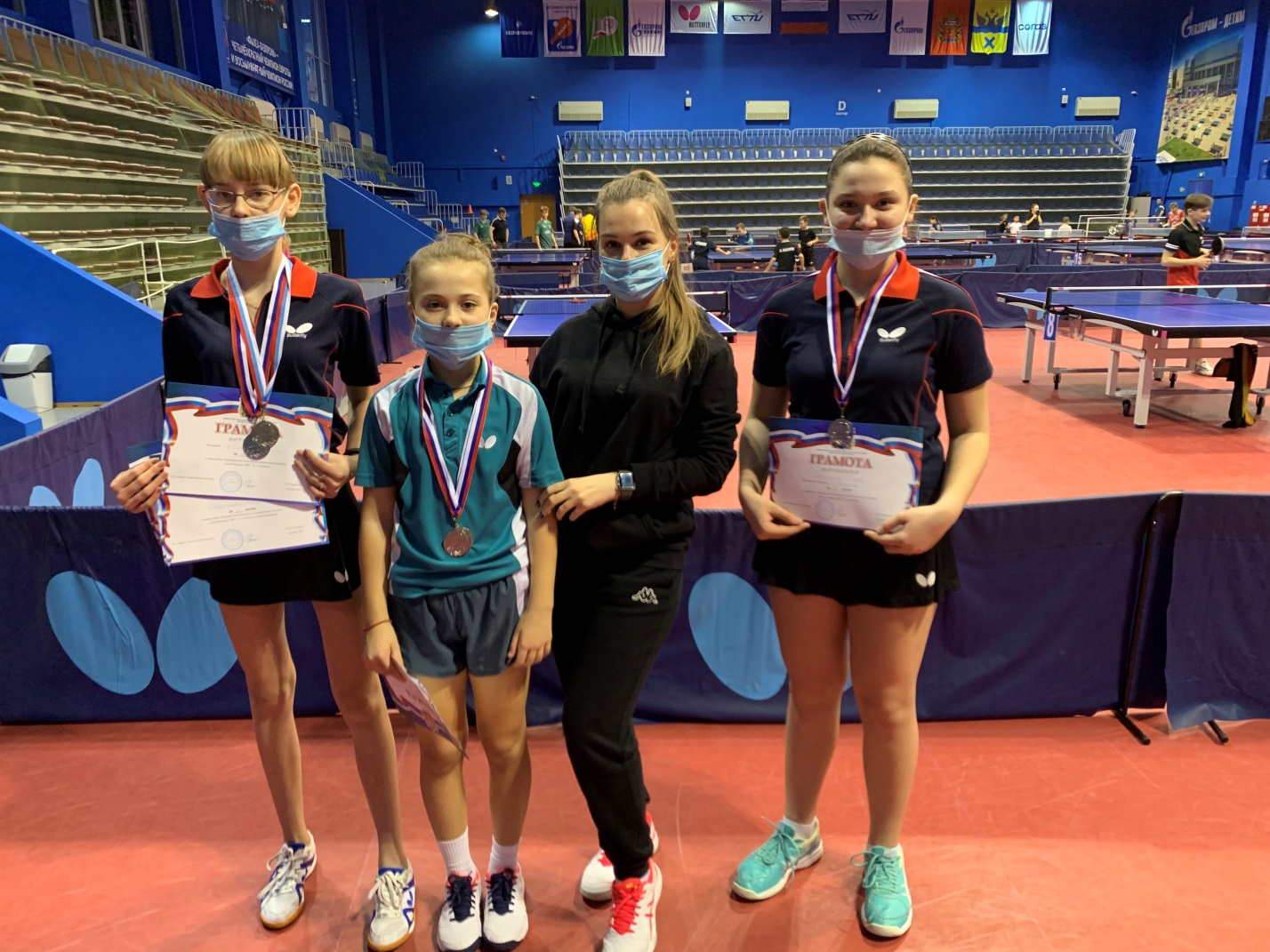 